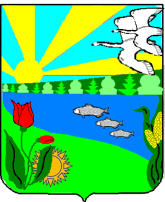 Волгоградская областьАдминистрация  Песковатского сельского поселения Городищенского муниципального районах.Песковатка Городищенского муниципального района Волгоградской области  тел. (268) 4-11-17                                                                                                                                                                П О С Т А Н О В Л Е Н И Еот 14.12.2018  г.                                                                                     №  100О создании условий для участия граждан в обеспечении первичных мер пожарной безопасности на территории Песковатского сельского поселения В соответствии с Федеральным законом от 21.12.1994 № 69-ФЗ                 «О пожарной безопасности», Федеральным законом от 06.10.2003                  № 131-ФЗ «Об общих принципах организации местного самоуправления в Российской Федерации» и на основании Устава Песковатского сельского поселенияПОСТАНОВЛЯЮ:1. Утвердить Положение о создании условий для участия граждан в обеспечении первичных мер пожарной безопасности на территории Песковатского сельского поселения.2. При подготовке проекта бюджета Песковатского сельского поселения на очередной финансовый год предусматривать в расходной части бюджета ассигнования на реализацию мер, направленных на создание условий для участия граждан в обеспечении первичных мер пожарной безопасности на территории Песковатского сельского поселения. 3. Настоящее постановление вступает в силу со дня его официального обнародования на сайте администрации www.peskovatka.ru4.  Контроль за исполнением постановления оставляю за собой.Глава Песковатскогосельского поселения   						А.А.Торшин     Утверждено                                                                   Постановлением администрации Песковатского сельского поселения  						     от 14.12.2018 № 100 Положение о создании условий для участия граждан в обеспечении первичных мер пожарной безопасности на территории Песковатского сельского поселения1. Общие положения1.1. Настоящее Положение о создании условий для участия граждан в обеспечении первичных мер пожарной безопасности на территории Песковатского сельского поселения (далее – Положение) разработано в соответствии с Федеральным законом от 21.12.1994 № 69-ФЗ «О пожарной безопасности», Федеральным законом от 06.10.2003 № 131-ФЗ «Об общих принципах организации местного самоуправления в Российской Федерации».1.2 Положением определяются формы и меры, направленные на создание условий для участия граждан в обеспечении первичных мер пожарной безопасности на территории Песковатского сельского поселения. 2. Формы участия граждан в обеспечении первичных мер пожарной безопасности2.1. К формам участия граждан в обеспечении первичных мер пожарной безопасности относятся следующие направления и виды работ:- своевременная очистка территорий в пределах противопожарных расстояний между зданиями, сооружениями и открытыми складами, а также участков, прилегающих к жилым домам, дачным и иным постройкам, от горючих отходов, мусора, тары, опавших листьев, сухой травы;- выполнение мероприятий, исключающих возможность переброса огня при лесных пожарах на здания и сооружения населенных пунктов, расположенных в лесных массивах (удаление в летний период сухой растительности, проведение работ по сбору и профилактическому контролируемому противопожарному выжиганию сухой травы, хвороста, и других лесных горючих материалов);- участие в обеспечении очистки зимой от снега и льда дорог, проездов и подъездов к зданиям, сооружениям и водоисточникам, используемым для целей пожаротушения;- осуществление дежурства и патрулирования территории Песковатского сельского поселения в пожароопасный период, при введении особого противопожарного режима, на пожароопасных объектах;- участие в проведении противопожарной пропаганды;2.2. Работы по обеспечению первичных мер пожарной безопасности, определенные в пункте 2.1. Положения, являются социально-значимыми работами.2.3. Лицо, уполномоченное администрацией Песковатского сельского поселения в сфере пожарной безопасности ежегодно, не позднее конца декабря месяца представляет на утверждение главе Песковатского сельского поселения план-график участия граждан в социально-значимых работах по обеспечению первичных мер пожарной безопасности на территории Песковатского сельского поселения, указанных в пункте 2.1. настоящего Положения.3. Меры по созданию условий для участия граждан в обеспечении первичных мер пожарной безопасности на территории Песковатского сельского поселения 3.1. В целях привлечения граждан к участию в работах по обеспечению первичных мер пожарной безопасности в формах, определенных настоящим Положением, реализуются следующие меры:- предоставление компенсации расходов на горюче-смазочные материалы при использовании личного транспорта граждан, привлекаемых к патрулированию территории Песковатского сельского поселения в период введения особого противопожарного режима;- предоставление средств связи, обеспечение необходимых условий при привлечении граждан к дежурствам, необходимым в целях обеспечения пожарной безопасности на территории Песковатского сельского поселения;- объявление благодарности;- награждение почетной грамотой;	- награждение денежной премией;	- награждение ценным подарком;	3.2. Порядок предоставления мер, направленных на создание условий для участия граждан в обеспечении первичных мер пожарной безопасности на территории Песковатского сельского поселения, устанавливается администрацией Песковатского сельского поселения.4. Заключительные положенияМеры, направленные на создание условий для участия граждан                   в обеспечении первичных мер пожарной безопасности на территории Песковатского сельского поселения, предусмотренные настоящим Положением, осуществляются в пределах ассигнований, выделенных на эти цели из бюджета Песковатского сельского поселения в соответствующем финансовом году.